Vážené členky, vážení členové,i více než dva roky poté, co se Ukrajina stala terčem totální invaze a útočné války, se evropská města a regiony i nadále usilovně snaží poskytnout Ukrajině svou pomoc. Evropský výbor regionů (VR) přijal komplexní desetibodový balíček podpory, v němž se zaměřil na to, jak této zemi, v níž zuří válka, i jejím obyvatelům okamžitě pomoci a zároveň posílit kapacity Ukrajiny jakožto kandidátské země.Válka Ruska proti Ukrajině způsobila mnoho utrpení, a to zejména dětem. Mnohé z nich se staly svědky válečného běsnění, byly odloučeny od svých rodin a přátel a nemohou chodit do školy ani se účastnit žádných společenských aktivit. VR si přál přispět k tomu, aby všechny děti mohly uplatnit své právo na bezpečné dětství a věnovat se rozmanitým vzdělávacím a společenským aktivitám, a proto spustil ve spolupráci s Asociací ukrajinských měst (AUC) iniciativu Letní tábory pro ukrajinské děti.Tato iniciativa vznikla v roce 2022 z popudu starosty Kyjeva a předsedy asociace AUC Vitalije Klyčka, který je zároveň čestným členem VR, a ukrajinské děti mohou díky ní využívat vzdělávací a rekreační letní programy, jež probíhají v různých obcích po celé Evropě. Ukrajinské děti a mladí lidé tak mohou načerpat síly a na vlastní kůži se přesvědčit o tom, že jejich domovem je Evropa, kde se mohou cítit v bezpečí, rozvíjet pocit sounáležitosti a kde se jim také dostane podpory, aby mohly obnovit svou zemi. Tato iniciativa je i nadále důležitým projevem solidarity s Ukrajinou a jejími občany.Díky obrovskému nasazení místních a regionálních orgánů z celé Evropské unie našlo v roce 2022 ve městech a regionech Evropské unie dočasné útočiště více než 1 250 ukrajinských dětí, a v roce 2023 dokonce více než 3 000 dětí, kterých se ujaly různé komunity po celé Evropě (a to konkrétně v 50 městech a regionech z 16 členských států EU).Rád bych každému z Vás ještě jednou poděkoval za Vaši neúnavnou podporu, díky níž je tato iniciativa tak úspěšná. Společně s naším partnerem, Asociací ukrajinských měst, bych Vás rád ještě jednou požádal, abyste nám pomohli realizovat tuto důležitou iniciativu i v roce 2024 a přivítali ve svých obcích ukrajinské děti, aby si mohly odpočinout od drsné válečné reality a získaly naději na lepší budoucnost.Pokud máte zájem a plánujete v letošním roce tyto letní tábory uspořádat, neváhejte nás prosím kontaktovat. Tým VR na podporu Ukrajiny ochotně zodpoví veškeré Vaše dotazy a návrhy, které můžete posílat na adresu SupportUkraine@cor.europa.eu.Zároveň bych Vás rád pozval, abyste se přihlásili na on-line informační setkání, které se bude konat dne 24. dubna od 10:30 do 12:00 (SEČ) (v angličtině). Zástupci VR, asociace AUC a také místních a regionálních orgánů, které již děti z Ukrajiny hostily, na něm budou hovořit o svých zkušenostech a konkrétních doporučeních, jak zmíněné prázdninové pobyty uspořádat.Bližší informace včetně praktických tipů, jak na to, a často kladených dotazů naleznete na internetových stránkách věnovaných iniciativě Letní ry pro ukrajinské děti.Ještě jednou Vám děkuji za Vaši podporu a spolupráci a věřím, že nám i letos pomůžete zajistit zdárnou realizaci tohoto projektu. Snaha zajistit ukrajinským dětem dobré podmínky je velmi konkrétním projevem solidarity, který pomáhá vytvářet lepší budoucnost pro všechny Evropany.S úctoupodpisVasco ALVES CORDEIRO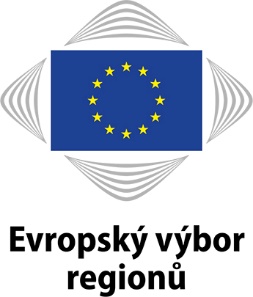 PředsedaV Bruselu dne datum oficiální registracePCab/ED/DV/pth – D/2745 (2024)